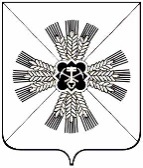 РОССИЙСКАЯ ФЕДЕРАЦИЯКЕМЕРОВСКАЯ ОБЛАСТЬ - КУЗБАССПРОМЫШЛЕННОВСКИЙ МУНИЦИПАЛЬНЫЙ ОКРУГСОВЕТ НАРОДНЫХ ДЕПУТАТОВПРОМЫШЛЕННОВСКОГО МУНИЦИПАЛЬНОГО ОКРУГА1-й созыв, 58- заседаниеРЕШЕНИЕот 31.08.2023 № 543пгт. ПромышленнаяОб установке мемориальной доски в память  Малышко Андрея Викторовича, в здании учреждения дополнительного образования  «Дом детского творчества»В связи с положительным решением комиссии по присвоению имен выдающихся граждан, установления мемориальных досок                                  в Промышленновском муниципальном округе от 24.08.2023 № 8,                                                                              в соответствии с Положением о порядке наименования (переименования) и присвоения имен выдающихся граждан, установления мемориальных досок   в муниципальном образовании Промышленновского муниципального округа, утвержденного решением Совета народных депутатов Промышленновского муниципального округа от 30.04.2020 № 121, Совет народных депутатов Промышленновского муниципального округаРЕШИЛ:Установить мемориальную доску в память Малышко Андрея Викторовича, в здании учреждения дополнительного образования «Дом детского творчества» по адресу: 652380, Кемеровская область - Кузбасс, Промышленновский район, пгт. Промышленная, пер. Театральный, д. 1.Контроль за исполнением настоящего решения возложить на комитет по вопросам местного самоуправления, правоохранительной деятельности и депутатской этике (Г.В. Кузьмина).Настоящее решение подлежит размещению на официальном сайте администрации Промышленновского муниципального округа в сети Интернет (www.admprom.ru).Настоящее решение вступает в силу с даты подписания и распространяет своё действие на правоотношения,  возникшие с 06.05.2023.Председатель Совета народных депутатов Промышленновского муниципального округаЕ.А.ВащенкоГлаваПромышленновского муниципального округа  С.А. Федарюк